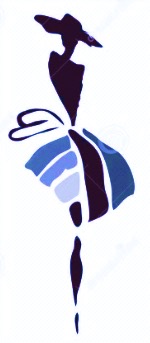 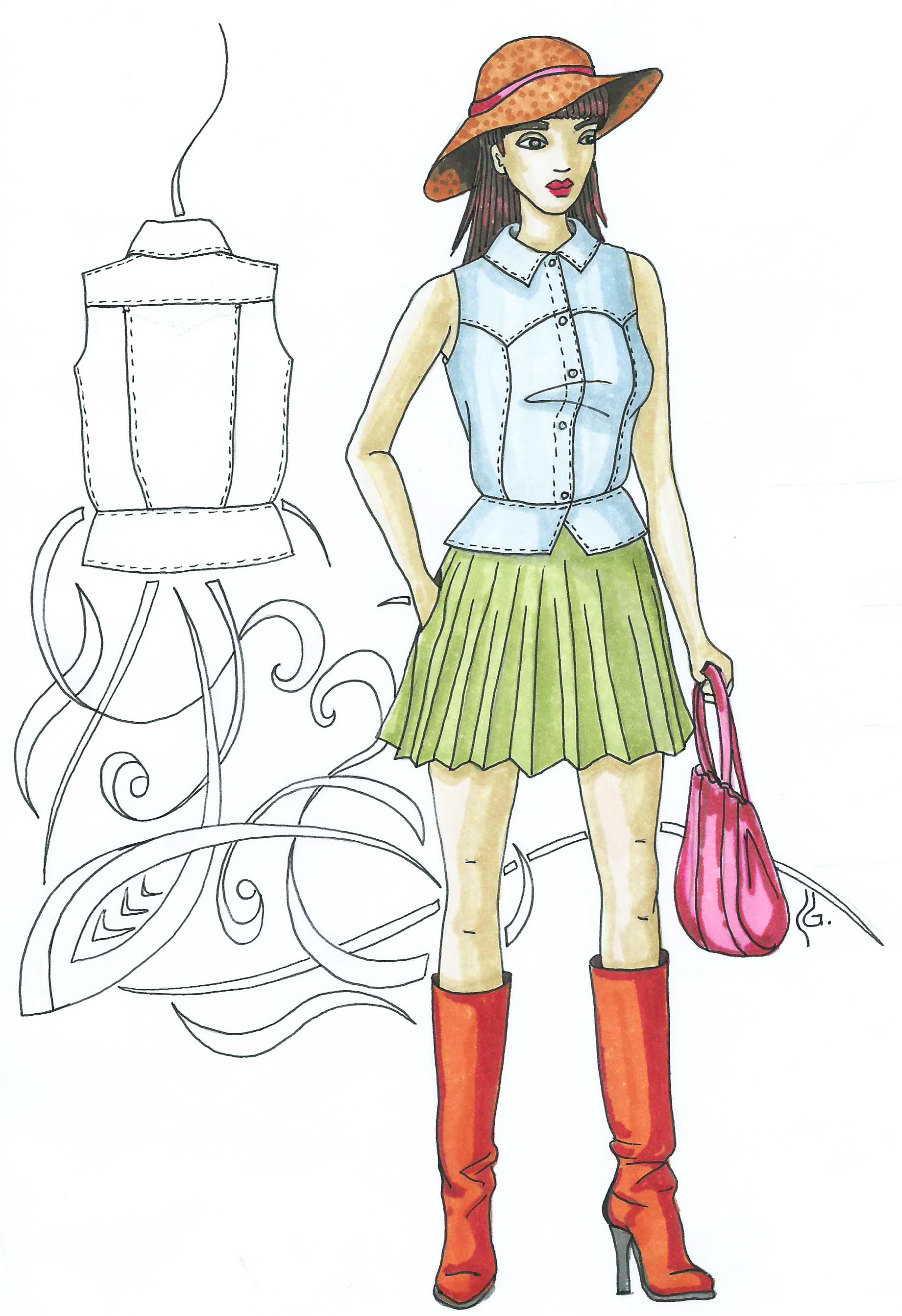 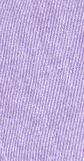 Jeans léger 100%coton240 g/m2FICHE : ÉTUDE DU CROQUISDESCRIPTION …………………………………………………………………………....................…………………………………………………………………………....................…………………………………………………………………………....................…………………………………………………………………………....................…………………………………………………………………………....................………………………………………………………………………….....................NOMENCLATURE DU COTÉ DROIT…………………………………………………………………………....................…………………………………………………………………………....................………………………………………………………………………….....................………………………………………………………………………….....................………………………………………………………………………….....................………………………………………………………………………….....................………………………………………………………………………….....................…………………………………………………………………………....................APLOMBS VERTICAUX :                                                       LIGNES DE RÉFÉRENCE      ………………………………………………………………………….....................………………………………………………………………………….....................………………………………………………………………………….....................………………………………………………………………………….....................………………………………………………………………………….....................………………………………………………………………………….....................	d - FIDÉLITÉ DU CROQUIS ET DES PROPORTIONSHauteur empiècement devant :…………………………………….............................................…………………………………………………………………………...............................................................Hauteur empiècement dos  :……………………………………..................................................Emplacement découpe bretelle devant  ………………….............................................. ...    ‘’             ‘’            ‘’                ‘’      dos : .....................................………...........................Hauteur basque :………………………………………………………................................................Hauteur du tombant du col chemisier au milieu dos : ............................................Valeur de la croisure : ....................................................................................Forme emmanchure : .....................................................................................FICHE CONTRATCRITÈRES POUR LA FIDÉLITÉ DE LA TRADUCTION DU CROQUIS ET L’ESTHÉTIQUEEmplacement découpe bretelle devant par rapport au point poitrine : Sur, ou à 0,5 cm Hauteur empiècement au milieu devant : à la moitié de la hauteur entre les lignes de poitrine et d’encolure et formant une pointe à la verticale du point poitrine et en ligne légèrement courbe.Hauteur basque devant : 1/3 entre ligne de taille et ligne de bassin + parallèle à la ligne de taille Valeur croisure : 1,5 cm + positionnement des 5 boutonnièresEmplacement découpe bretelle dos : à la moitié de la ligne de poitrine Hauteur empiècement dos : 1/2 de la hauteur entre les lignes de poitrine et d’encolure et droitHauteur du tombant du col au milieu dos : 5 cm Col : forme des pointes : carrée Emmanchure : en forme « d’œuf » déporté sur le devant. Creusée de 2 cm à l’intersection emmanchure/côtéCRITÈRES POUR LES APLOMBSDEVANT : empiècement + devant + petit côté devant + basqueDOS : empiècement + dos + côté dos + basqueCol : milieu dosAPLOMB : ligne de côté droite (évasé identique sur le devant et le dos)Intersection parfaite au niveau de la taille et de la couture de côtéMaitrise technique du passage de la pince de poitrine dans la découpe bretelle et l’empiècement devant Maitrise technique du passage de la pince d’omoplate dans la couture de l’empiècement dosCRITÈRES POUR L’AISANCEAisance sur le ½ tour de poitrine : 4 à 5 cmAisance sur le ½ tour de taille : 1 à 2 cm Aisance au col : valeur d’un doigt au niveau de l’intersection encolure / épaule + pas de « tiraillement » au niveau de l’épauleCRITÈRES POUR LA QUALITÉ DE LA PRÉSENTATIONSens des coutures : les découpes vers les milieux, les empiècements vers l’épaule, le côté : dos/devant, couture de taille vers le haut.Sens de l’épinglage : oblique pour toutes les coutures et perpendiculaire pour le bas de la basqueQualité du repassage : net et sans cassureCompétencesC.142 : Construire un patron par moulage       Effectuer le réglage de la toile          Juger de la conformité de la toileSavoirs associésS3.3 : techniques d’obtention des formes de  produitsS3.5 : méthodologie et contrôlesObjectif : A l’issue de la séquence, l’étudiant doit être capable : d’interpréter et de réaliser le moulage du chemisier « ARABESQUE » en respectant les proportions, les volumes, la forme, l’esthétique, la construction et l’ordre chronologique des étapes dans le temps imparti.Effectuer le réglage et juger la conformité de la toile.Documents ressourcesMatérielsMatière d’œuvreTemps allouéLa fiche modèleLa fiche étude du croquisLa fiche contratLa fiche d’aide à la critique du moulageLa fiche contrôle Mannequin, Épingles, pistoletRéglet,PresseAppareil photos numériqueUne hauteur de toile à patronDes bolducs rouges10 hPLAN DE TRAVAIL PROPOSÉRechercher le descriptif du modèle et compléter la fiche étude du croquisPlacer les bolducs spécifiques au croquis après avoir étudié les proportions du croquisPréparer votre toile (décatissage + traçage des DL et Dl)Réaliser le renversement de la pince de poitrine d’épaule dans la découpe verticaleRéaliser les empiècementsRéaliser le col en respectant les consignes donnéesRéaliser les basques en respectant les consignes donnéesExécuter le réglage en respectant l’ordre chronologique du power pointEffectuer la remise au mannequin de la toile en respectant les conventions de présentationProcéder à l’analyse critique du moulage en respectant l’aide remise doc 4/5 et rédiger une fiche critique doc 5/5RÉSULTATS ATTENDUSCritères esthétiques :      Respect de l’esthétisme du modèle (volume, forme, proportions)Critères techniques :       Respect de l’aisance et des aplombs                                             Construction et « bien aller » du col et du chemisier                                             Respect des conventions de présentation : épinglage correct, repassage soigné                                             Respect du temps impartiCritères rédactionnels :   Identification et dénomination correctes des défauts			